In Year Admissions Team                                   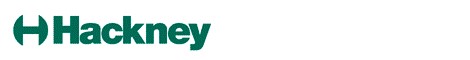 Hackney Education1 Reading LaneE8 1GQ                                                                           Tel: 020 8820 7150Appendix A to the Fair Access ProtocolPart 3               In–Year Admission Application – Reasons for refusal to admit Pupil’s name:Pupil’s name:DOB: Year:Explain why school considers the above named pupil has challenging behaviour?  Explain why school considers the above named pupil has challenging behaviour?  Explain why school considers the above named pupil has challenging behaviour?  Explain why school considers the above named pupil has challenging behaviour?  Please state below the reasons why admitting the above named pupil would cause prejudice to efficient education and the use of resources, the only legal reason for refusing admission unless the pupil has been twice permanently excluded? Please state below the reasons why admitting the above named pupil would cause prejudice to efficient education and the use of resources, the only legal reason for refusing admission unless the pupil has been twice permanently excluded? Please state below the reasons why admitting the above named pupil would cause prejudice to efficient education and the use of resources, the only legal reason for refusing admission unless the pupil has been twice permanently excluded? Please state below the reasons why admitting the above named pupil would cause prejudice to efficient education and the use of resources, the only legal reason for refusing admission unless the pupil has been twice permanently excluded? What evidence do you have to support the prejudice as outlined above? What evidence do you have to support the prejudice as outlined above? What evidence do you have to support the prejudice as outlined above? What evidence do you have to support the prejudice as outlined above? Is it your view that this child should be referred to the Fair Access Protocol Panel?      YES  /  NO  YES  /  NO  YES  /  NONameDesignationSignatureDate